DREAMLAND LOCATION:Dreamland’s entrance is on Marine Terrace, Margate, CT9 1XJ; the entrance to the Amusement Park is just to the side of the cinema on Hall By The Sea Road. Parking is available in the nearby Arlington Car Park, All Saints Avenue, CT9 5QH. We are on a prominent location on the Margate seafront.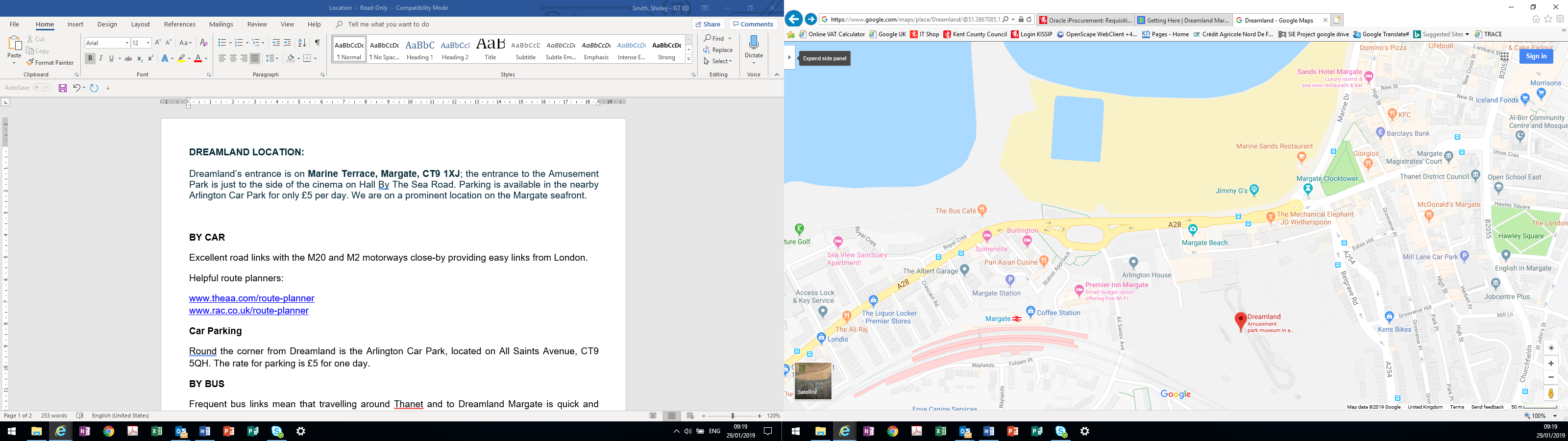 BY CARExcellent road links with the M20 and M2 motorways close-by providing easy links from London.Helpful route planners:www.theaa.com/route-planner
www.rac.co.uk/route-plannerCar ParkingRound the corner from Dreamland is the Arlington Car Park, located on All Saints Avenue, CT9 5QH. The rate for parking is £5 for one day.BY BUSFrequent bus links mean that travelling around Thanet and to Dreamland Margate is quick and easy. The 8, 32, 33, 34, 36, 56 and Loop are the main bus routes that Stagecoach run through the towns, stopping in various places near the park.Tel: +44 (0) 8712 002233www.stagecoachbus.comBY RAILHigh Speed TrainsThe high-speed train service between London and Margate means travelling from the capital is quick and easy with a journey time around 91 minutes (based on travelling from St Pancras Int'l to Margate).For times and ticket information visit www.southeasternrailway.co.ukSoutheastern TrainsTel: + 44 (0) 845 000 2222www.southeasternrailway.co.uk
There are also frequent trains between London Victoria and Margate. Journey times are approximately 1 hour 50 minutes from Victoria. Margate train station is approximately a 5-minute walk to Dreamland’s main entrance.National Rail EnquiriesTel: +44 (0) 8457 484 950www.nationalrail.co.uk